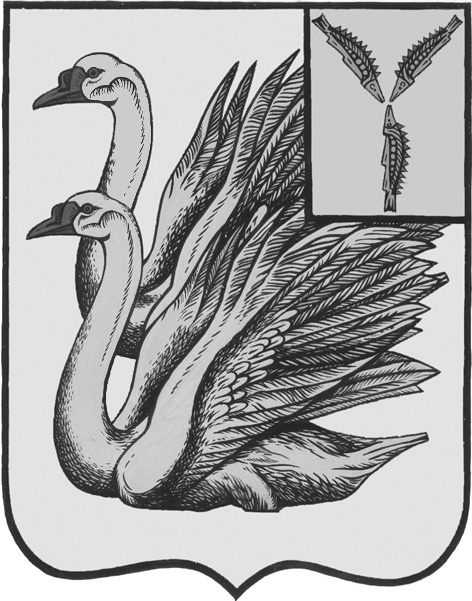 АДМИНИСТРАЦИЯ КАЛИНИНСКОГО МУНИЦИПАЛЬНОГО РАЙОНА САРАТОВСКОЙ ОБЛАСТИП О С Т А Н О В Л Е Н И Еот 20 октября 2022 года № 1363г. КалининскО внесении изменений в постановление администрации Калининского муниципального района Саратовской области от 11.07.2022 № 852В соответствии с Федеральным законом от 06.10.2003 года №131-ФЗ «Об общих принципах организации местного самоуправления в Российской Федерации», руководствуясь Уставом Калининского муниципального района Саратовской области, ПОСТАНОВЛЯЕТ:1. Внести изменения в постановление администрации Калининского муниципального района Саратовской области от 11.07.2022 года № 852 «Об утверждении муниципальной программы «Пешеходная инфраструктура Калининского муниципального района Саратовской области на 2022-2026 годы» следующие изменения: приложение к постановлению изложить в новой редакции, согласно приложению.2. Начальнику управления по вопросам культуры, информации и общественных отношений администрации муниципального района Тарановой Н.Г. разместить настоящее постановление на официальном сайте администрации Калининского муниципального района Саратовской области в сети «Интернет».3. Директору - главному редактору МУП «Редакции газеты «Народная трибуна» Сафоновой Л.Н. опубликовать настоящее постановление в районной газете «Народная трибуна», а также разместить в информационно-телекоммуникационной сети «Интернет» общественно-политической газеты Калининского района «Народная трибуна».4. Настоящее постановление вступает в силу после его официального опубликования (обнародования).5. Контроль за исполнением настоящего постановления возложить на первого заместителя главы администрации муниципального района Кузину Т.Г.Глава муниципального района                                                          В.Г. ЛазаревИсп.: Астахова Л.В.Приложениек постановлению администрации МРот 20.10.2022 года №1363Муниципальная программа«Пешеходная инфраструктура Калининского муниципального районаСаратовской области на 2022-2026 годы»г. КалининскПаспорт муниципальной программы«Пешеходная инфраструктура Калининского муниципального районаСаратовской области на 2022-2026 годы»1. Содержание проблемы и необходимость ее решенияпрограммным методомРазработка муниципальной программы «Пешеходная инфраструктура Калининского муниципального района Саратовской области на 2022-2026 годы» (далее Программа) направлена на улучшение условий проживания и обеспечение безопасности перемещения жителей по территории населенных пунктов района. В приоритетном порядке органом местного самоуправления уделяется внимание обеспечению доступного подхода к объектам социальной сферы. Благоустройству территории населенных пунктов придается большое значение. Современные условия диктуют высокие требования к внешнему облику современного города или поселка. В районе необходимо изменить подход к комфортности и безопасности окружающего пространства. Обеспечение своевременного и качественного содержания и ремонта проезжих территорий, тротуаров, пешеходных зон, внутридомовых проездов. В последние годы все более пристальное внимание стало уделяться внешнему облику населенного пункта. Жизнь современного города или села постоянно требует совершенствования и развития благоустройства территорий. Наиболее важным элементом в благоустройстве территорий является улично-дорожная сеть, которая включает в себя многообразие функционального назначения. Состояние улиц и дорог имеет большое значение для организации движения городского транспорта и пешеходов, улучшения санитарно-гигиенических условий для проживания и архитектурно-планировочного облика населенного пункта. Экономическая природа улиц и дорог характеризуется тем, что при одной и той же материальной форме они выступают одновременно и как основные производственные фонды, и как основные фонды потребительского назначения. Такое сочетание двух противоположных экономических категорий обусловлено многообразием оказываемых ими услуг. Совершенствование и развитие территорий в современных условиях приобретает первостепенное значение для создания комфортных условий для проживания населения. Основанием разработки программы являются Федеральный закон от 06.10.2003 года № 131-ФЗ «Об общих принципах организации местного самоуправления в Российской Федерации» - организация благоустройства и озеленения территории городского поселения.2. Цели и задачи программы2.1. Целью программы является:Комплексное развитие и благоустройство района, направленное на улучшение его внешнего облика и создание максимально благоприятных, комфортных условий для проживания жителей.2.2. Задачи программы:Устройство пешеходных зон тротуара и их (его) примыканий к автодороге с учетом требований для передвижения маломобильных групп населения.3. Ресурсное обеспечение программыОбщий объем финансового обеспечения мероприятий программы за счет средств бюджетов муниципальных образований Калининского муниципального района составляет 80 000,0 тыс. руб. в том числе за счет межбюджетных трансфертов из областного бюджета 80 000,0 тыс. руб:- на 2022 год - 0,0 тыс. руб. (за счет межбюджетных трансфертов из областного бюджета);- на 2023 год (прогнозно) - 20 000,0 тыс. руб. (за счет межбюджетных трансфертов из областного бюджета);- на 2024 год (прогнозно) - 20 000,0 тыс. руб. (за счет межбюджетных трансфертов из областного бюджета);- на 2025 год(прогнозно) - 20 000,0 тыс. руб. (за счет межбюджетных трансфертов из областного бюджета);- на 2026 год(прогнозно) - 20 000,0 тыс. руб. (за счет межбюджетных трансфертов из областного бюджета)Финансирование мероприятий программы осуществляется за счет средств бюджетов муниципальных образований Калининского муниципального района, предусмотренных решениями Советов депутатов на очередной финансовый год, в порядке, установленном бюджетным законодательством Российской Федерации и нормативными правовыми актами органов местного самоуправления Калининского муниципального района Саратовской области.4. Организация управления реализацией программыи контроль за ее выполнениемОсновными исполнителями программы являются:- администрация Калининского муниципального района;- администрации муниципальных образований Калининского района,- управление жилищно - коммунального хозяйства администрации муниципального района;- управление земельно-имущественных отношений администрации муниципального района;С целью исполнения программы предполагается проведение следующих дополнительных мероприятий:- решение вопросов бюджетного финансирования программы;- анализ хода реализации программы и по результатам ее исполнения внесение в установленном порядке предложения по ее корректировке.5. Оценка эффективности реализации программыРеализация программы должна обеспечить:5.1. Приведение всей площади пешеходной зоны района в нормативно-техническое состояние, отвечающее требованиям безопасности;5.2. Продление срока эксплуатации существующих тротуарных объектов;5.3. Исключение аварийных ситуаций и несчастных случаев.6. Сведения о целевых показателях (индикаторах) муниципальной программыВерно:начальник отдела делопроизводстваадминистрации МР                                                                           О.И. СигачеваПриложение №1к муниципальной программеАдресный перечень тротуаров, предполагаемых для обустройства (ремонта) в период 2022-2026 годыПриложение №2к муниципальной программеСведенияоб объемах и источниках финансового обеспечения муниципальной программыНаименование программыПешеходная инфраструктура Калининского муниципального района Саратовской области на 2022-2026 годыОснование для разработки программыФедеральный закон от 06.10.2003 года №131-ФЗ «Об общих принципах организации местного самоуправления в Российской Федерации»Ответственный исполнительАдминистрация Калининского муниципального района Саратовской областиИсполнители мероприятийАдминистрация Калининского муниципального района,Администрации муниципальных образований Калининского района, Управление жилищно - коммунального хозяйства администрации муниципального района, Управление земельно-имущественных отношений администрации муниципального района Цель и задачи программыЦели программы: Комплексное развитие и благоустройство района, направленное на улучшение его внешнего облика и создание максимально благоприятных, комфортных условий для проживания жителей.Задачи программы: Устройство пешеходных зон, тротуаров и их (его) примыканий к автодороге с учетом требований для передвижения маломобильных групп населенияВажнейшие оценочные показатели программыКоличество запланированных объектов для проведения обустройства (км) 25,4Срок реализации программы2022-2026 годыОбъем и источники финансированияОбщий объем финансового обеспечения мероприятий программы за счет средств бюджета Калининского муниципального района составляет 80 000,0 тыс. руб. в том числе за счет межбюджетных трансфертов из областного бюджета 80 000,0 тыс. руб:- на 2022 год - 0,0 тыс. руб. (за счет межбюджетных трансфертов из областного бюджета);- на 2023 год (прогнозно) - 20 000,0 тыс. руб. (за счет межбюджетных трансфертов из областного бюджета);- на 2024 год (прогнозно) - 20 000,0 тыс. руб. (за счет межбюджетных трансфертов из областного бюджета);- на 2025 год (прогнозно) - 20 000,0 тыс. руб. (за счет межбюджетных трансфертов из областного бюджета);- на 2026 год (прогнозно) - 20 000,0 тыс. руб. (за счет межбюджетных трансфертов из областного бюджета)Ожидаемые конечные результаты реализации программыПроведение работ по устройству пешеходных зон (тротуаров) 25,4 км.Система организации контроля за исполнением программыКонтроль за исполнением программы осуществляется главой Калининского муниципального районаНаименование целевого показателя (индикатора)Значение показателя по годам реализациимуниципальной программыЗначение показателя по годам реализациимуниципальной программыЗначение показателя по годам реализациимуниципальной программыЗначение показателя по годам реализациимуниципальной программыЗначение показателя по годам реализациимуниципальной программыЗначение показателя по годам реализациимуниципальной программыНаименование целевого показателя (индикатора)Год предшествующий началу реализации программы1-й год реализации программы2-й год реализации программы (прогноз)3-й год реализации программы (прогноз)4-й год реализации программы (прогноз)5-й год реализации программы (прогноз)Количество запланированных объектов для проведения обустройства (км)3,15,58,85,71,93,5№ п/пМероприятияПротяженность, кмШирина, мРемонтируемая площадь, м2Подход к социально значимому объектуИнтенсивность пешеходного движения2022 год2022 год2022 год2022 год2022 год2022 год2022 годМО г. КалининскМО г. КалининскМО г. КалининскМО г. КалининскМО г. КалининскМО г. КалининскМО г. Калининск1Ремонт (устройство) тротуара по улицам  Коллективная – Октябрьская (до железнодорожного переезда)1,531,52295Подход к МБОУ СОШ №2;МБУ ДО "ДДТ г.Калининска"Высокая2Ремонт тротуара по улице Богдана Хмельницкого от улицы Коммунистическая до школы №10,2451,5367,5Подход к МБОУ СОШ №1; Управление социальной поддержки населения Калининского районаВысокая3Ремонт (устройство) тротуара поул. Пролетарская от ул. Советская до Поликлинического переулка0,7641,51146Доступ к ГУЗ СО «Калининская РБ»Высокая4Ремонт тротуара  по Коммунистическому переулку от ул. Коммунистическая до ул. Первомайская0,991,51485Доступ к  Калининскому техникуму агробизнеса, детскому саду «Почемучка»Высокая5Ремонт тротуара по улицам Советская от ж/д переезда до нежилого здания № 30/21 -  50 лет Октября от нежилого здания №30/21 до ул. Дорожная1,611,52415Доступ к детскому саду №7 г. КалининскаСредняя6Ремонт тротуара по ул. Чиркина от ул. Советская до ул. Богдана Хмельницкого0,6781,51017Подход к МБОУ СОШ №1; Управление социальной защиты населения Калининского районаВысокая7Ремонт тротуара по улице Богдана Хмельницкого от улицы Чиркина до школы №10,341,5510Подход к МБОУ СОШ №1; Управление социальной защиты населения Калининского районаВысокая8Ремонт  (устройство)  тротуара по Поликлиническому переулку от улицы Октябрьская до улицы Ленина 0,4141,5621Доступ к ГУЗ СО «Калининская РБ»ВысокаяВСЕГО:ВСЕГО:6,7341,510101--2023 год (прогнозно)2023 год (прогнозно)2023 год (прогнозно)2023 год (прогнозно)2023 год (прогнозно)2023 год (прогнозно)2023 год (прогнозно)МО г. КалининскМО г. КалининскМО г. КалининскМО г. КалининскМО г. КалининскМО г. КалининскМО г. Калининск1Ремонт тротуара по улице  Советская  от МБУК «Калининская РДК» вдоль дома №260,2042408Доступ к  МБОУ СОШ№2, в отделение ПФР, отделение СбербанкаВысокая2Ремонт  (устройство) тротуара по улице Ленина от ул. Вокзальная до Коммунистического переулка0,8491,51273,5Доступ к детскому саду «Почемучка», Калининскому  техникуму агробизнесаВысокая3Ремонт тротуара по  улице Советская от Железнодорожного переезда до автомобильной  федеральной трассы Р-22 «Каспий»0,91,51350Подход к автостанции «Калининск»Средняя4Ремонт (устройство) тротуара по улицам 30 лет ВЛКСМ - ул. Пушкина (до моста)  1,251,51875Доступ  колхозному рынку, детскому саду №6 г.КалининскаСредняяВСЕГО:ВСЕГО:3,2031,5 - 24906,5--Свердловское МОс. СвердловоСвердловское МОс. СвердловоСвердловское МОс. СвердловоСвердловское МОс. СвердловоСвердловское МОс. СвердловоСвердловское МОс. СвердловоСвердловское МОс. Свердлово5Ремонт (устройство) тротуара по ул. Верхняя1,261,51890Доступ к школеСредняя6Ремонт (устройство) тротуара по ул. Советская1,7591,52638,5Доступ к школе, детскому саду, отделению скорой помощиВысокая7Ремонт (устройство) тротуара по ул. Нижняя1,5891,52383,5Доступ к школе, детскому саду, отделению скорой помощиВысокаяс. Красноармейскоес. Красноармейскоес. Красноармейскоес. Красноармейскоес. Красноармейскоес. Красноармейскоес. Красноармейское8Ремонт (устройство) тротуара по ул.  Центральная1,4161,52124Доступ к школе СредняяВСЕГО:ВСЕГО:6,0241,56697,5--2024 (прогноз)2024 (прогноз)2024 (прогноз)2024 (прогноз)2024 (прогноз)2024 (прогноз)2024 (прогноз)МО г.КалинискМО г.КалинискМО г.КалинискМО г.КалинискМО г.КалинискМО г.КалинискМО г.Калиниск1Ремонт (устройство) тротуара по улице Кирова от кольца до ул.Дорожная0,81,51200 Подход к МБОУ СОШ №2; МБОУ ДО «ДДТ г.Клининска»Высокая2Ремонт тротуара по улице  Советская от железнодорожного переезда до ул. Ленина вдоль домов 33,29,25 (правая сторона)0,41731251Подходы к детским садам №11,12, МБОУ СОШ №1, МБОУ СОШ №2  в г. КалининскеВысокая3Ремонт тротуара по улице Советская от железнодорожного переезда до ул. Ленина вдоль домов 50,48,42 (левая сторона)0,3213963 Подходы к детским садам №11, 12, МБОУ СОШ №1, МБОУ СОШ №2 в г. КалининскеВысокая4Тротуар по улице Советская от центрального парка до отделения Сбербанка (левая сторона)0,2542508Отделение Сбербанка, отделение ПФР, КинотеатрВысокаяВСЕГО:ВСЕГО:1,7291,5-33922--Симоновское МОс. СимоновкаСимоновское МОс. СимоновкаСимоновское МОс. СимоновкаСимоновское МОс. СимоновкаСимоновское МОс. СимоновкаСимоновское МОс. СимоновкаСимоновское МОс. Симоновка5Ремонт (устройство) тротуара по улицам Молодежная - Советская1,981,52970Доступ к ФАП, школеВысокаяВСЕГО:ВСЕГО:1,981,52970--Широкоуступское МОс. Широкий УступШирокоуступское МОс. Широкий УступШирокоуступское МОс. Широкий УступШирокоуступское МОс. Широкий УступШирокоуступское МОс. Широкий УступШирокоуступское МОс. Широкий УступШирокоуступское МОс. Широкий Уступ6Ремонт пешеходной зоны0,2102000Доступ к детскому садуВысокая7Ремонт пешеходной зоны0,271400Доступ к школеВысокаяВСЕГО:ВСЕГО:0,47-103400--Ахтубинское МОс. 3- я АлександровкаАхтубинское МОс. 3- я АлександровкаАхтубинское МОс. 3- я АлександровкаАхтубинское МОс. 3- я АлександровкаАхтубинское МОс. 3- я АлександровкаАхтубинское МОс. 3- я АлександровкаАхтубинское МОс. 3- я Александровка8Ремонт (устройство) тротуара по ул. Пушкина0,3121,5468Доступ к школе, детскому саду,отделению почтыВысокая9Ремонт (устройство) тротуара по ул. Южная0,2841,5426Доступ к школе,отделению почтыСредняя10Ремонт (устройство) тротуара по ул. Пушкина0,3701,5550Доступ к школе, детскому саду,клубу, ФАПВысокаяс. Славновкас. Славновкас. Славновкас. Славновкас. Славновкас. Славновкас. Славновка11Ремонт (устройство) тротуара по ул. Кирова0,41,5600Доступ к школе , клубуСредняяВСЕГО:ВСЕГО:1,3661,52044--2025 (прогнозно)2025 (прогнозно)2025 (прогнозно)2025 (прогнозно)2025 (прогнозно)2025 (прогнозно)2025 (прогнозно)Малоекатериновское МОс. Большая ОльшанкаМалоекатериновское МОс. Большая ОльшанкаМалоекатериновское МОс. Большая ОльшанкаМалоекатериновское МОс. Большая ОльшанкаМалоекатериновское МОс. Большая ОльшанкаМалоекатериновское МОс. Большая ОльшанкаМалоекатериновское МОс. Большая Ольшанка1Ремонт (устройство) тротуара по ул. Подъездная0,61,5900Подход к школе,ФАПВысокаяс. Малая Екатериновкас. Малая Екатериновкас. Малая Екатериновкас. Малая Екатериновкас. Малая Екатериновкас. Малая Екатериновкас. Малая Екатериновка2Тротуар по ул. Дорожная до памятника погибшим воинам0,4061,5609Администрация,СПК «Екатериновский»Средняя3Тротуар (устройство) по ул. Дорожная0,1911,5286,5Подход к школе, ФАПВысокаяВСЕГО:ВСЕГО:1,1971,51 795,5--Казачкинское МОс. КазачкаКазачкинское МОс. КазачкаКазачкинское МОс. КазачкаКазачкинское МОс. КазачкаКазачкинское МОс. КазачкаКазачкинское МОс. КазачкаКазачкинское МОс. Казачка1Ремонт (устройство) тротуара по улице Советская2,711,54065Подход к СДКСредняя2Ремонт (устройство) тротуара по улице Молодежная2,471,53705Подход к МБДОУ с. КазачкаСредняя3Ремонт (устройство) тротуара по улицам Пролетарская и Мостовая4,51,56750Подход к МБОУ СОШ с. Казачка, врачебной амбулаторииСредняяс. Каменныйс. Каменныйс. Каменныйс. Каменныйс. Каменныйс. Каменныйс. Каменный4Ремонт (устройство) тротуара по улице Трудовая1,111,51665Остановка школьного автобусаСредняяВСЕГО:ВСЕГО:10,791,516185--Озерское МООзерское МООзерское МООзерское МООзерское МООзерское МООзерское МОс. Озеркис. Озеркис. Озеркис. Озеркис. Озеркис. Озеркис. Озерки5Ремонт (устройство) тротуара по участку улицы Придорожная от дома №30/1 до дома №70,41,5600Доступ к ФАП, школе, детскомуСаду СДКСредняяс. Нижегородыс. Нижегородыс. Нижегородыс. Нижегородыс. Нижегородыс. Нижегородыс. Нижегороды6Ремонт (устройство) тротуара по участку улицы Центральная от дома №74 до дома №910,51,5750Доступ к школе, СДКСредняяВСЕГО:ВСЕГО:0,91,51350--2026 (прогнозно)2026 (прогнозно)2026 (прогнозно)2026 (прогнозно)2026 (прогнозно)2026 (прогнозно)2026 (прогнозно)Таловское МОс. ТаловкаТаловское МОс. ТаловкаТаловское МОс. ТаловкаТаловское МОс. ТаловкаТаловское МОс. ТаловкаТаловское МОс. ТаловкаТаловское МОс. Таловка1Ремонт (устройство) тротуара по ул. Центральная2,581,53870Подход к ФАПСредняя2Ремонт (устройство) тротуара по ул. Молодежная0,6881,51032Подход к школеСредняяс. Орловкас. Орловкас. Орловкас. Орловкас. Орловкас. Орловкас. Орловка3Ремонт (устройство) тротуара по ул. Мира1,5991,52398,5Подход к школеСредняяс. Михайловкас. Михайловкас. Михайловкас. Михайловкас. Михайловкас. Михайловкас. Михайловка4Ремонт (устройство) тротуара по ул. Центральная1,2511,51876,5Подход к школеСредняяВСЕГО:ВСЕГО:6,1181,59177--Колокольцовское МОс. КолокольцовкаКолокольцовское МОс. КолокольцовкаКолокольцовское МОс. КолокольцовкаКолокольцовское МОс. КолокольцовкаКолокольцовское МОс. КолокольцовкаКолокольцовское МОс. КолокольцовкаКолокольцовское МОс. Колокольцовка5Ремонт (устройство) тротуара по ул. Центральная, от ул. Центральная до ул. Ленина2,01,53000Подход к школе, ФАП, детскомусадуСредняяВСЕГО:ВСЕГО:2,01,53000--№п/пНаименование мероприятияпрограммыОбщий объем финансирования(тыс. руб.)Сумма финансирования (тыс. руб.)Сумма финансирования (тыс. руб.)Сумма финансирования (тыс. руб.)Сумма финансирования (тыс. руб.)Сумма финансирования (тыс. руб.)Сумма финансирования (тыс. руб.)Сумма финансирования (тыс. руб.)Сумма финансирования (тыс. руб.)Сумма финансирования (тыс. руб.)Сумма финансирования (тыс. руб.)Сумма финансирования (тыс. руб.)Сумма финансирования (тыс. руб.)Сумма финансирования (тыс. руб.)Сумма финансирования (тыс. руб.)Сумма финансирования (тыс. руб.)Сумма финансирования (тыс. руб.)Сумма финансирования (тыс. руб.)Сумма финансирования (тыс. руб.)Сумма финансирования (тыс. руб.)Сумма финансирования (тыс. руб.)Сумма финансирования (тыс. руб.)Сумма финансирования (тыс. руб.)Сумма финансирования (тыс. руб.)Сумма финансирования (тыс. руб.)Сумма финансирования (тыс. руб.)Ответственные за выполнение мероприятий№п/пНаименование мероприятияпрограммыОбщий объем финансирования(тыс. руб.)2022 год2022 год2022 год2022 год2022 год2022 год2022 год2023 год(прогнозно)2023 год(прогнозно)2023 год(прогнозно)2023 год(прогнозно)2023 год(прогнозно)2023 год(прогнозно)2024 год(прогнозно)2024 год(прогнозно)2024 год(прогнозно)2024 год(прогнозно)2024 год(прогнозно)2025 год(прогнозно)2025 год(прогнозно)2025 год(прогнозно)2025 год(прогнозно)2026 год(прогнозно)2026 год(прогнозно)2026 год(прогнозно)Ответственные за выполнение мероприятий№п/пНаименование мероприятияпрограммыОбщий объем финансирования(тыс. руб.)Федеральный бюджет(прогнозно)Федеральный бюджет(прогнозно)Областной бюджетОбластной бюджетМестный бюджет (прогнозно)Местный бюджет (прогнозно)Местный бюджет (прогнозно)Федеральный бюджет(прогнозно)Федеральный бюджет(прогнозно)Областной бюджет(прогнозно)Областной бюджет(прогнозно)Местный бюджет (прогнозно)Местный бюджет (прогнозно)Федеральный бюджет(прогнозно)Федеральный бюджет(прогнозно)Областной бюджет(прогнозно)Областной бюджет(прогнозно)Местный бюджет (прогнозно)Федеральный бюджет(прогнозно)Федеральный бюджет(прогнозно)Областной бюджет(прогнозно)Местный бюджет (прогнозно)Федеральный бюджет(прогнозно)Областной бюджет(прогнозно)Местный бюджет (прогнозно)Ответственные за выполнение мероприятий2022 год2022 год2022 год2022 год2022 год2022 год2022 год2022 год2022 год2022 год2022 год2022 год2022 год2022 год2022 год2022 год2022 год2022 год2022 год2022 год2022 год2022 год2022 год2022 год2022 год2022 год2022 год2022 год2022 годМО г. КалининскМО г. КалининскМО г. КалининскМО г. КалининскМО г. КалининскМО г. КалининскМО г. КалининскМО г. КалининскМО г. КалининскМО г. КалининскМО г. КалининскМО г. КалининскМО г. КалининскМО г. КалининскМО г. КалининскМО г. КалининскМО г. КалининскМО г. КалининскМО г. КалининскМО г. КалининскМО г. КалининскМО г. КалининскМО г. КалининскМО г. КалининскМО г. КалининскМО г. КалининскМО г. КалининскМО г. КалининскМО г. Калининск1Ремонт (устройство) тротуара по улицам Коллективная – Октябрьская (до железнодорожного переезда)0,00,00,0Управление жилищно-коммунального хозяйства администрации муниципального района2Ремонт тротуара по улице Богдана Хмельницкого от улицы Коммунистическая до школы №10,00,00,0Управление жилищно-коммунального хозяйства администрации муниципального района3Ремонт (устройство) тротуара по ул. Пролетарская (от ул. Советская до Поликлинического переулка)0,00,00,0Управление жилищно-коммунального хозяйства администрации муниципального района3Ремонт (устройство) тротуара по ул. Пролетарская (от ул. Советская до Поликлинического переулка)0,00,00,0Управление жилищно-коммунального хозяйства администрации муниципального района4Ремонт тротуара  по Коммунистическому переулку от ул. Коммунистическая до ул. Первомайская0,00,00,0Управление жилищно-коммунального хозяйства администрации муниципального района5Ремонт тротуара по улицам Советская от ж/д переезда до нежилого здания № 30/21 -  50 лет Октября от нежилого здания №30/21 до ул. Дорожная0,00,00,0Управление жилищно-коммунального хозяйства администрации муниципального района6Ремонт тротуара по ул. Чиркина от ул. Советская до ул. Богдана Хмельницкого0,00,00,0Управление жилищно-коммунального хозяйства администрации муниципального района7Ремонт тротуара по улице Богдана Хмельницкого от улицы Чиркина до школы №10,00,00,0Управление жилищно-коммунального хозяйства администрации муниципального района7Ремонт тротуара по улице Богдана Хмельницкого от улицы Чиркина до школы №10,00,00,0Управление жилищно-коммунального хозяйства администрации муниципального района8Ремонт  (устройство)  тротуара по Поликлиническому переулку от улицы Октябрьская до улицы Ленина 0,00,00,0Управление жилищно-коммунального хозяйства администрации муниципального района2023 год (прогнозно)2023 год (прогнозно)2023 год (прогнозно)2023 год (прогнозно)2023 год (прогнозно)2023 год (прогнозно)2023 год (прогнозно)2023 год (прогнозно)2023 год (прогнозно)2023 год (прогнозно)2023 год (прогнозно)2023 год (прогнозно)2023 год (прогнозно)2023 год (прогнозно)2023 год (прогнозно)2023 год (прогнозно)2023 год (прогнозно)2023 год (прогнозно)2023 год (прогнозно)2023 год (прогнозно)2023 год (прогнозно)2023 год (прогнозно)2023 год (прогнозно)2023 год (прогнозно)2023 год (прогнозно)2023 год (прогнозно)2023 год (прогнозно)2023 год (прогнозно)2023 год (прогнозно)МО г. КалининскМО г. КалининскМО г. КалининскМО г. КалининскМО г. КалининскМО г. КалининскМО г. КалининскМО г. КалининскМО г. КалининскМО г. КалининскМО г. КалининскМО г. КалининскМО г. КалининскМО г. КалининскМО г. КалининскМО г. КалининскМО г. КалининскМО г. КалининскМО г. КалининскМО г. КалининскМО г. КалининскМО г. КалининскМО г. КалининскМО г. КалининскМО г. КалининскМО г. КалининскМО г. КалининскМО г. КалининскМО г. Калининск1Ремонт тротуара по улице  Советская  от МБУК «Калининская РДК» вдоль дома №2620000,020000,020000,0Управление жилищно-коммунального хозяйства администрации муниципального района2Ремонт  (устройство) тротуара по улице Ленина от ул. Вокзальная до Коммунистического переулка20000,020000,020000,0Управление жилищно-коммунального хозяйства администрации муниципального района3Ремонт тротуара по  улице Советская от Железнодорожного переезда до автомобильной  федеральной трассы Р-22 «Каспий»20000,020000,020000,0Управление жилищно-коммунального хозяйства администрации муниципального района4Ремонт (устройство) тротуара по улицам 30 лет ВЛКСМ - ул. Пушкина (до моста)  20000,020000,020000,0Управление жилищно-коммунального хозяйства администрации муниципального районаСвердловское МОСвердловское МОСвердловское МОСвердловское МОСвердловское МОСвердловское МОСвердловское МОСвердловское МОСвердловское МОСвердловское МОСвердловское МОСвердловское МОСвердловское МОСвердловское МОСвердловское МОСвердловское МОСвердловское МОСвердловское МОСвердловское МОСвердловское МОСвердловское МОСвердловское МОСвердловское МОСвердловское МОСвердловское МОСвердловское МОСвердловское МОСвердловское МОСвердловское МОс. Свердловос. Свердловос. Свердловос. Свердловос. Свердловос. Свердловос. Свердловос. Свердловос. Свердловос. Свердловос. Свердловос. Свердловос. Свердловос. Свердловос. Свердловос. Свердловос. Свердловос. Свердловос. Свердловос. Свердловос. Свердловос. Свердловос. Свердловос. Свердловос. Свердловос. Свердловос. Свердловос. Свердловос. Свердлово1Ремонт (устройство) тротуара по ул. ВерхняяАдминистрация Свердловского МО2Ремонт (устройство) тротуара по ул. СоветскаяАдминистрация Свердловского МО3Ремонт (устройство) тротуара по ул. НижняяАдминистрация Свердловского МОС. КрасноармейскоеС. КрасноармейскоеС. КрасноармейскоеС. КрасноармейскоеС. КрасноармейскоеС. КрасноармейскоеС. КрасноармейскоеС. КрасноармейскоеС. КрасноармейскоеС. КрасноармейскоеС. КрасноармейскоеС. КрасноармейскоеС. КрасноармейскоеС. КрасноармейскоеС. КрасноармейскоеС. КрасноармейскоеС. КрасноармейскоеС. КрасноармейскоеС. КрасноармейскоеС. КрасноармейскоеС. КрасноармейскоеС. КрасноармейскоеС. КрасноармейскоеС. КрасноармейскоеС. КрасноармейскоеС. КрасноармейскоеС. КрасноармейскоеС. КрасноармейскоеС. Красноармейское1Ремонт (устройство) тротуара по ул. ЦентральнаяАдминистрация Свердловского МО2024 (прогнозно)2024 (прогнозно)2024 (прогнозно)2024 (прогнозно)2024 (прогнозно)2024 (прогнозно)2024 (прогнозно)2024 (прогнозно)2024 (прогнозно)2024 (прогнозно)2024 (прогнозно)2024 (прогнозно)2024 (прогнозно)2024 (прогнозно)2024 (прогнозно)2024 (прогнозно)2024 (прогнозно)2024 (прогнозно)2024 (прогнозно)2024 (прогнозно)2024 (прогнозно)2024 (прогнозно)2024 (прогнозно)2024 (прогнозно)2024 (прогнозно)2024 (прогнозно)2024 (прогнозно)2024 (прогнозно)2024 (прогнозно)МО г. КалининскМО г. КалининскМО г. КалининскМО г. КалининскМО г. КалининскМО г. КалининскМО г. КалининскМО г. КалининскМО г. КалининскМО г. КалининскМО г. КалининскМО г. КалининскМО г. КалининскМО г. КалининскМО г. КалининскМО г. КалининскМО г. КалининскМО г. КалининскМО г. КалининскМО г. КалининскМО г. КалининскМО г. КалининскМО г. КалининскМО г. КалининскМО г. КалининскМО г. КалининскМО г. КалининскМО г. КалининскМО г. Калининск1Ремонт (устройство) тротуара по улице Кирова от кольца до ул.Дорожная20 000,020000,020000,0Управление жилищно-коммунального хозяйства администрации муниципального района2Ремонт тротуара по улице  Советская от железнодорожного переезда до ул. Ленина вдоль домов 33,29,25 (правая сторона)20 000,020000,020000,0Управление жилищно-коммунального хозяйства администрации муниципального района3Ремонт тротуара по улице Советская от железнодорожного переезда до ул. Ленина вдоль домов 50,48,42 (левая сторона)20 000,020000,020000,0Управление жилищно-коммунального хозяйства администрации муниципального района4Тротуар по улице Советская от центрального парка до отделения Сбербанка (левая сторона)Управление жилищно-коммунального хозяйства администрации муниципального районаСимоновское МОс. СимоновкаСимоновское МОс. СимоновкаСимоновское МОс. СимоновкаСимоновское МОс. СимоновкаСимоновское МОс. СимоновкаСимоновское МОс. СимоновкаСимоновское МОс. СимоновкаСимоновское МОс. СимоновкаСимоновское МОс. СимоновкаСимоновское МОс. СимоновкаСимоновское МОс. СимоновкаСимоновское МОс. СимоновкаСимоновское МОс. СимоновкаСимоновское МОс. СимоновкаСимоновское МОс. СимоновкаСимоновское МОс. СимоновкаСимоновское МОс. СимоновкаСимоновское МОс. СимоновкаСимоновское МОс. СимоновкаСимоновское МОс. СимоновкаСимоновское МОс. СимоновкаСимоновское МОс. СимоновкаСимоновское МОс. СимоновкаСимоновское МОс. СимоновкаСимоновское МОс. СимоновкаСимоновское МОс. СимоновкаСимоновское МОс. СимоновкаСимоновское МОс. СимоновкаСимоновское МОс. Симоновка1Ремонт (устройство) тротуара по улицам Молодежная - СоветскаяАдминистрация Симоновского МОШирокоуступское МОс. Широкий УступШирокоуступское МОс. Широкий УступШирокоуступское МОс. Широкий УступШирокоуступское МОс. Широкий УступШирокоуступское МОс. Широкий УступШирокоуступское МОс. Широкий УступШирокоуступское МОс. Широкий УступШирокоуступское МОс. Широкий УступШирокоуступское МОс. Широкий УступШирокоуступское МОс. Широкий УступШирокоуступское МОс. Широкий УступШирокоуступское МОс. Широкий УступШирокоуступское МОс. Широкий УступШирокоуступское МОс. Широкий УступШирокоуступское МОс. Широкий УступШирокоуступское МОс. Широкий УступШирокоуступское МОс. Широкий УступШирокоуступское МОс. Широкий УступШирокоуступское МОс. Широкий УступШирокоуступское МОс. Широкий УступШирокоуступское МОс. Широкий УступШирокоуступское МОс. Широкий УступШирокоуступское МОс. Широкий УступШирокоуступское МОс. Широкий УступШирокоуступское МОс. Широкий УступШирокоуступское МОс. Широкий УступШирокоуступское МОс. Широкий УступШирокоуступское МОс. Широкий УступШирокоуступское МОс. Широкий Уступ1Ремонт пешеходной зоныАдминистрация Широкоуступского МО2Ремонт пешеходной зоныАдминистрация Широкоуступского МОАхтубинское МОс. 3- я АлександровкаАхтубинское МОс. 3- я АлександровкаАхтубинское МОс. 3- я АлександровкаАхтубинское МОс. 3- я АлександровкаАхтубинское МОс. 3- я АлександровкаАхтубинское МОс. 3- я АлександровкаАхтубинское МОс. 3- я АлександровкаАхтубинское МОс. 3- я АлександровкаАхтубинское МОс. 3- я АлександровкаАхтубинское МОс. 3- я АлександровкаАхтубинское МОс. 3- я АлександровкаАхтубинское МОс. 3- я АлександровкаАхтубинское МОс. 3- я АлександровкаАхтубинское МОс. 3- я АлександровкаАхтубинское МОс. 3- я АлександровкаАхтубинское МОс. 3- я АлександровкаАхтубинское МОс. 3- я АлександровкаАхтубинское МОс. 3- я АлександровкаАхтубинское МОс. 3- я АлександровкаАхтубинское МОс. 3- я АлександровкаАхтубинское МОс. 3- я АлександровкаАхтубинское МОс. 3- я АлександровкаАхтубинское МОс. 3- я АлександровкаАхтубинское МОс. 3- я АлександровкаАхтубинское МОс. 3- я АлександровкаАхтубинское МОс. 3- я АлександровкаАхтубинское МОс. 3- я АлександровкаАхтубинское МОс. 3- я АлександровкаАхтубинское МОс. 3- я Александровка1Ремонт (устройство) тротуара по ул. ПушкинаАдминистрация Ахтубинского МО2Ремонт (устройство) тротуара по ул. ЮжнаяАдминистрация Ахтубинского МО3Ремонт (устройство) тротуара по ул. ПушкинаАдминистрация Ахтубинского МОС.СлавновкаС.СлавновкаС.СлавновкаС.СлавновкаС.СлавновкаС.СлавновкаС.СлавновкаС.СлавновкаС.СлавновкаС.СлавновкаС.СлавновкаС.СлавновкаС.СлавновкаС.СлавновкаС.СлавновкаС.СлавновкаС.СлавновкаС.СлавновкаС.СлавновкаС.СлавновкаС.СлавновкаС.СлавновкаС.СлавновкаС.СлавновкаС.СлавновкаС.СлавновкаС.СлавновкаС.СлавновкаС.Славновка1Ремонт (устройство) тротуара по ул. КироваАдминистрация Ахтубинского МО2025 (прогнозно)2025 (прогнозно)2025 (прогнозно)2025 (прогнозно)2025 (прогнозно)2025 (прогнозно)2025 (прогнозно)2025 (прогнозно)2025 (прогнозно)2025 (прогнозно)2025 (прогнозно)2025 (прогнозно)2025 (прогнозно)2025 (прогнозно)2025 (прогнозно)2025 (прогнозно)2025 (прогнозно)2025 (прогнозно)2025 (прогнозно)2025 (прогнозно)2025 (прогнозно)2025 (прогнозно)2025 (прогнозно)2025 (прогнозно)2025 (прогнозно)2025 (прогнозно)2025 (прогнозно)2025 (прогнозно)2025 (прогнозно)Малоекатериновское МОс. Большая ОльшанкаМалоекатериновское МОс. Большая ОльшанкаМалоекатериновское МОс. Большая ОльшанкаМалоекатериновское МОс. Большая ОльшанкаМалоекатериновское МОс. Большая ОльшанкаМалоекатериновское МОс. Большая ОльшанкаМалоекатериновское МОс. Большая ОльшанкаМалоекатериновское МОс. Большая ОльшанкаМалоекатериновское МОс. Большая ОльшанкаМалоекатериновское МОс. Большая ОльшанкаМалоекатериновское МОс. Большая ОльшанкаМалоекатериновское МОс. Большая ОльшанкаМалоекатериновское МОс. Большая ОльшанкаМалоекатериновское МОс. Большая ОльшанкаМалоекатериновское МОс. Большая ОльшанкаМалоекатериновское МОс. Большая ОльшанкаМалоекатериновское МОс. Большая ОльшанкаМалоекатериновское МОс. Большая ОльшанкаМалоекатериновское МОс. Большая ОльшанкаМалоекатериновское МОс. Большая ОльшанкаМалоекатериновское МОс. Большая ОльшанкаМалоекатериновское МОс. Большая ОльшанкаМалоекатериновское МОс. Большая ОльшанкаМалоекатериновское МОс. Большая ОльшанкаМалоекатериновское МОс. Большая ОльшанкаМалоекатериновское МОс. Большая ОльшанкаМалоекатериновское МОс. Большая ОльшанкаМалоекатериновское МОс. Большая ОльшанкаМалоекатериновское МОс. Большая Ольшанка1Ремонт (устройство) по ул. ПодъезднаяАдминистрация Малоекатериновского МОс. Малая Екатериновкас. Малая Екатериновкас. Малая Екатериновкас. Малая Екатериновкас. Малая Екатериновкас. Малая Екатериновкас. Малая Екатериновкас. Малая Екатериновкас. Малая Екатериновкас. Малая Екатериновкас. Малая Екатериновкас. Малая Екатериновкас. Малая Екатериновкас. Малая Екатериновкас. Малая Екатериновкас. Малая Екатериновкас. Малая Екатериновкас. Малая Екатериновкас. Малая Екатериновкас. Малая Екатериновкас. Малая Екатериновкас. Малая Екатериновкас. Малая Екатериновкас. Малая Екатериновкас. Малая Екатериновкас. Малая Екатериновкас. Малая Екатериновкас. Малая Екатериновкас. Малая Екатериновка1Тротуар по ул. Дорожная до памятника погибшим воинамАдминистрация Малоекатериновского МО2Тротуар по ул. ДорожнаяАдминистрация Малоекатериновского МОКазачкинское МОС.КазачкаКазачкинское МОС.КазачкаКазачкинское МОС.КазачкаКазачкинское МОС.КазачкаКазачкинское МОС.КазачкаКазачкинское МОС.КазачкаКазачкинское МОС.КазачкаКазачкинское МОС.КазачкаКазачкинское МОС.КазачкаКазачкинское МОС.КазачкаКазачкинское МОС.КазачкаКазачкинское МОС.КазачкаКазачкинское МОС.КазачкаКазачкинское МОС.КазачкаКазачкинское МОС.КазачкаКазачкинское МОС.КазачкаКазачкинское МОС.КазачкаКазачкинское МОС.КазачкаКазачкинское МОС.КазачкаКазачкинское МОС.КазачкаКазачкинское МОС.КазачкаКазачкинское МОС.КазачкаКазачкинское МОС.КазачкаКазачкинское МОС.КазачкаКазачкинское МОС.КазачкаКазачкинское МОС.КазачкаКазачкинское МОС.КазачкаКазачкинское МОС.КазачкаКазачкинское МОС.Казачка1Ремонт тротуара по улице СоветскаяАдминистрация Казачкинского МО2Ремонт тротуара по улице МолодежнаяАдминистрация Казачкинского МО3Ремонт тротуара по улице Пролетарская и МостоваяАдминистрация Казачкинского МОС.КаменныйС.КаменныйС.КаменныйС.КаменныйС.КаменныйС.КаменныйС.КаменныйС.КаменныйС.КаменныйС.КаменныйС.КаменныйС.КаменныйС.КаменныйС.КаменныйС.КаменныйС.КаменныйС.КаменныйС.КаменныйС.КаменныйС.КаменныйС.КаменныйС.КаменныйС.КаменныйС.КаменныйС.КаменныйС.КаменныйС.КаменныйС.КаменныйС.Каменный1Ремонт тротуара по улице ТрудоваяАдминистрация Казачкинского МООзерское МОС.ОзеркиОзерское МОС.ОзеркиОзерское МОС.ОзеркиОзерское МОС.ОзеркиОзерское МОС.ОзеркиОзерское МОС.ОзеркиОзерское МОС.ОзеркиОзерское МОС.ОзеркиОзерское МОС.ОзеркиОзерское МОС.ОзеркиОзерское МОС.ОзеркиОзерское МОС.ОзеркиОзерское МОС.ОзеркиОзерское МОС.ОзеркиОзерское МОС.ОзеркиОзерское МОС.ОзеркиОзерское МОС.ОзеркиОзерское МОС.ОзеркиОзерское МОС.ОзеркиОзерское МОС.ОзеркиОзерское МОС.ОзеркиОзерское МОС.ОзеркиОзерское МОС.ОзеркиОзерское МОС.ОзеркиОзерское МОС.ОзеркиОзерское МОС.ОзеркиОзерское МОС.ОзеркиОзерское МОС.ОзеркиОзерское МОС.Озерки1Ремонт тротуара по участку улицы Придорожная от д№30/1 до д№7Администрация Озерского МОС. НижегородыС. НижегородыС. НижегородыС. НижегородыС. НижегородыС. НижегородыС. НижегородыС. НижегородыС. НижегородыС. НижегородыС. НижегородыС. НижегородыС. НижегородыС. НижегородыС. НижегородыС. НижегородыС. НижегородыС. НижегородыС. НижегородыС. НижегородыС. НижегородыС. НижегородыС. НижегородыС. НижегородыС. НижегородыС. НижегородыС. НижегородыС. НижегородыС. Нижегороды1Ремонт тротуара по участку улицы Центральная от д№74 до д№91Администрация Озерского МО2026 (прогнозно)2026 (прогнозно)2026 (прогнозно)2026 (прогнозно)2026 (прогнозно)2026 (прогнозно)2026 (прогнозно)2026 (прогнозно)2026 (прогнозно)2026 (прогнозно)2026 (прогнозно)2026 (прогнозно)2026 (прогнозно)2026 (прогнозно)2026 (прогнозно)2026 (прогнозно)2026 (прогнозно)2026 (прогнозно)2026 (прогнозно)2026 (прогнозно)2026 (прогнозно)2026 (прогнозно)2026 (прогнозно)2026 (прогнозно)2026 (прогнозно)2026 (прогнозно)2026 (прогнозно)2026 (прогнозно)2026 (прогнозно)Таловское МОс. ТаловкаТаловское МОс. ТаловкаТаловское МОс. ТаловкаТаловское МОс. ТаловкаТаловское МОс. ТаловкаТаловское МОс. ТаловкаТаловское МОс. ТаловкаТаловское МОс. ТаловкаТаловское МОс. ТаловкаТаловское МОс. ТаловкаТаловское МОс. ТаловкаТаловское МОс. ТаловкаТаловское МОс. ТаловкаТаловское МОс. ТаловкаТаловское МОс. ТаловкаТаловское МОс. ТаловкаТаловское МОс. ТаловкаТаловское МОс. ТаловкаТаловское МОс. ТаловкаТаловское МОс. ТаловкаТаловское МОс. ТаловкаТаловское МОс. ТаловкаТаловское МОс. ТаловкаТаловское МОс. ТаловкаТаловское МОс. ТаловкаТаловское МОс. ТаловкаТаловское МОс. ТаловкаТаловское МОс. ТаловкаТаловское МОс. Таловка1Ремонт (устройство) тротуара по ул. ЦентральнаяАдминистрация Таловского МО2Ремонт (устройство) тротуара по ул.МолодежнаяАдминистрация Таловского МОС.ОрловкаС.ОрловкаС.ОрловкаС.ОрловкаС.ОрловкаС.ОрловкаС.ОрловкаС.ОрловкаС.ОрловкаС.ОрловкаС.ОрловкаС.ОрловкаС.ОрловкаС.ОрловкаС.ОрловкаС.ОрловкаС.ОрловкаС.ОрловкаС.ОрловкаС.ОрловкаС.ОрловкаС.ОрловкаС.ОрловкаС.ОрловкаС.ОрловкаС.ОрловкаС.ОрловкаС.ОрловкаС.Орловка1Ремонт (устройство) тротуара по ул. МираАдминистрация Таловского МОС.МихайловкаС.МихайловкаС.МихайловкаС.МихайловкаС.МихайловкаС.МихайловкаС.МихайловкаС.МихайловкаС.МихайловкаС.МихайловкаС.МихайловкаС.МихайловкаС.МихайловкаС.МихайловкаС.МихайловкаС.МихайловкаС.МихайловкаС.МихайловкаС.МихайловкаС.МихайловкаС.МихайловкаС.МихайловкаС.МихайловкаС.МихайловкаС.МихайловкаС.МихайловкаС.МихайловкаС.МихайловкаС.Михайловка1Ремонт (устройство) тротуара по ул. ЦентральнаяАдминистрация Таловского МОКолокольцовское МОС. КолокольцовкаКолокольцовское МОС. КолокольцовкаКолокольцовское МОС. КолокольцовкаКолокольцовское МОС. КолокольцовкаКолокольцовское МОС. КолокольцовкаКолокольцовское МОС. КолокольцовкаКолокольцовское МОС. КолокольцовкаКолокольцовское МОС. КолокольцовкаКолокольцовское МОС. КолокольцовкаКолокольцовское МОС. КолокольцовкаКолокольцовское МОС. КолокольцовкаКолокольцовское МОС. КолокольцовкаКолокольцовское МОС. КолокольцовкаКолокольцовское МОС. КолокольцовкаКолокольцовское МОС. КолокольцовкаКолокольцовское МОС. КолокольцовкаКолокольцовское МОС. КолокольцовкаКолокольцовское МОС. КолокольцовкаКолокольцовское МОС. КолокольцовкаКолокольцовское МОС. КолокольцовкаКолокольцовское МОС. КолокольцовкаКолокольцовское МОС. КолокольцовкаКолокольцовское МОС. КолокольцовкаКолокольцовское МОС. КолокольцовкаКолокольцовское МОС. КолокольцовкаКолокольцовское МОС. КолокольцовкаКолокольцовское МОС. КолокольцовкаКолокольцовское МОС. КолокольцовкаКолокольцовское МОС. Колокольцовка1Ремонт (устройство) тротуара по ул. Центральная, от ул. Центральная до ул. ЛенинаАдминистрация Колокольцовское МОИтого:80000,00,00,00,020 000,020 000,020 000,020 000,020 000,020 000,0